НАКАЗПО ГАННІВСЬКІЙ ЗАГАЛЬНООСВІТНІЙ ШКОЛІ І-ІІІ СТУПЕНІВПЕТРІВСЬКОЇ РАЙОННОЇ РАДИ КІРОВОГРАДСЬКОЇ ОБЛАСТІвід 24 грудня 2020 року                                                                                                            №  173с. ГаннівкаПро заміну уроків            в Іскрівській ЗШ І-ІІІ ступенів,            філії Ганнівської ЗШ І-ІІІ ступеніву грудні 2020 рокуВідповідно до наявної вакансії годин фізичної культури, Захисту України, географії та інформатики з 01 по 24 грудня 2020 року.НАКАЗУЮ:1.Здійснити заміну уроків:- фізичної культури у  9 та 11 класах;-Захист України у 11 класі;- географії у  9 класі;- інформатики у 5-7, 9 та 11 класах;2. Відповідальному за ведення табеля обліку робочого часу БОНДАРЄВІЙ Н.П. внести відповідні зміни у навантаження педагогічних працівників: ЯНИШИНУ В.М., БАРАНЬКО Т.В., БОНДАРЄВОЇ Н.П.3. Бухгалтерії відділу освіти Петрівської райдержадміністрації оплатити:ЯНИШИНУ Валерію Миколайовичу, завідувачу філії Іскрівської ЗШ І-ІІІ ступенів, філії Ганнівської ЗШ І-ІІІ ступенів за фактично проведені   12 годин фізичної культури  у 9 класі, 12 годин фізичної культури  у 11 класі, 6 годин Захисту України у 11 класі.БОНДАРЄВІЙ Нелі Петрівні, заступнику завідувача Іскрівської ЗШ І-ІІІ ступенів, філії Ганнівської ЗШ І-ІІІ ступенів за фактично проведені  4 години інформатики  у 5 класі, 4 години інформатики  у 6 класі, 4 години інформатики  у 7 класі, 8 годин інформатики  у 9 класі, 7 годин інформатики  у 11 класі.БАРАНЬКО Тетяні Валентинівні, вчителю історії Іскрівської ЗШ І-ІІІ ступенів, філії Ганнівської ЗШ І-ІІІ ступенів за фактично проведені 6 годин географії  у 9 класі.4. Контроль за виконанням даного наказу залишаю за собою.Директор школи                                                          			Канівець О.М.З наказом ознайомлені                                                                             Янишин В.М.                                                                                         	Баранько Т.В.                                                                                                                    Бондарєва Н.П.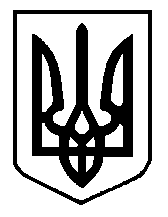 